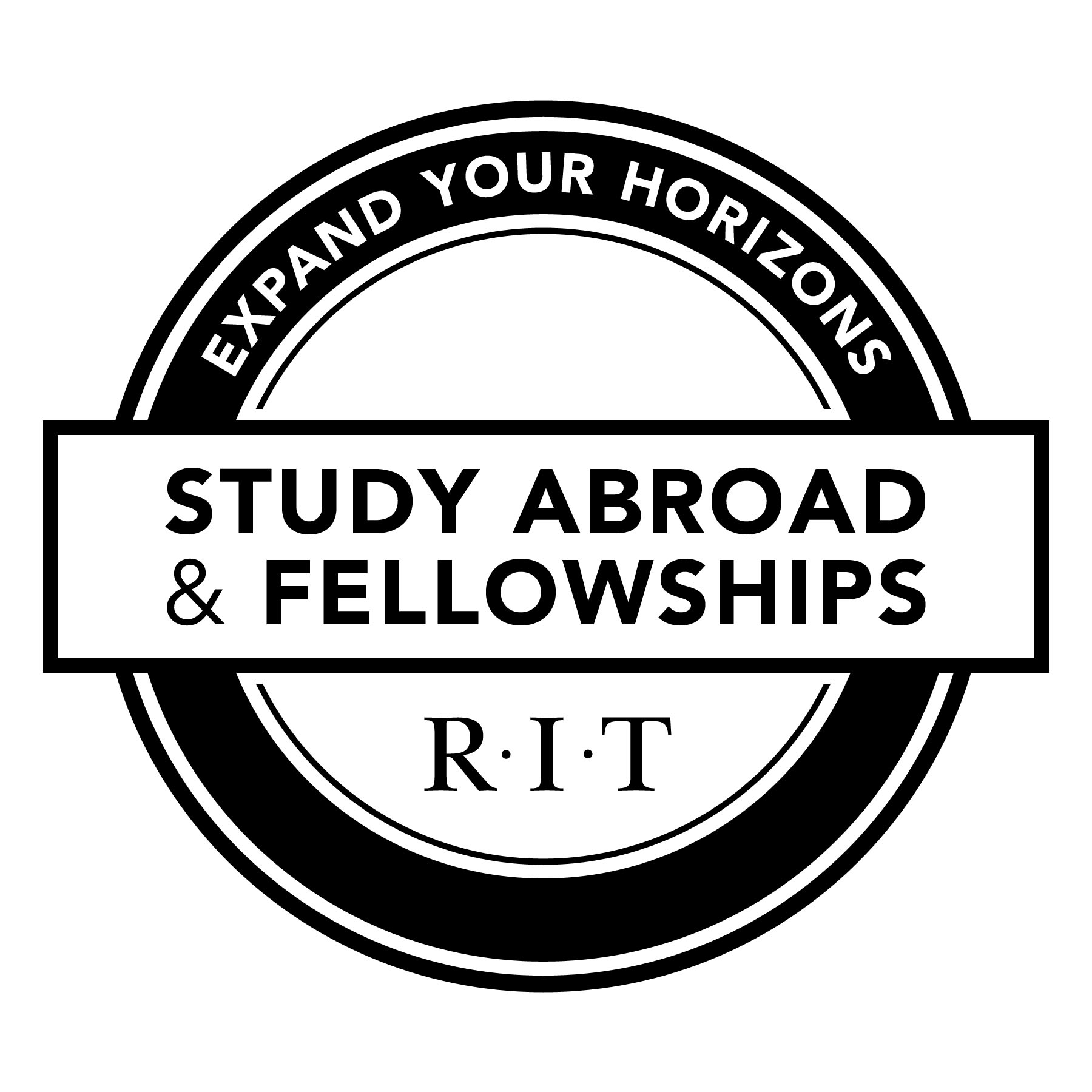 Are you: Creating a new program                         Renewing a previously established programAre you: Creating a new program                         Renewing a previously established programAre you: Creating a new program                         Renewing a previously established programAre you: Creating a new program                         Renewing a previously established programProgram Title: This is a permanent title and cannot be changed once it has been added to the SA databaseProgram Title: This is a permanent title and cannot be changed once it has been added to the SA databaseProgram Title: This is a permanent title and cannot be changed once it has been added to the SA databaseProgram Title: This is a permanent title and cannot be changed once it has been added to the SA databaseLocation(s) (City, Country):Location(s) (City, Country):Location(s) (City, Country):Location(s) (City, Country):Name of Faculty Director(s): Person actually taking students overseasName of Faculty Director(s): Person actually taking students overseasName of Faculty Director(s): Person actually taking students overseasName of Faculty Director(s): Person actually taking students overseasName of Former Faculty Director(s): If this is a renewed program and if different from aboveName of Former Faculty Director(s): If this is a renewed program and if different from aboveName of Former Faculty Director(s): If this is a renewed program and if different from aboveName of Former Faculty Director(s): If this is a renewed program and if different from aboveRIT College:RIT College SA Liaison:RIT College SA Liaison:RIT College SA Liaison:Dates of Program:Primary Term: Check all that applyPrimary Term: Check all that applyPrimary Term: Check all that applyLanguage(s) of Instruction:Fall SemesterSpring SemesterFall SemesterSpring SemesterIntersessionSpring BreakSummer   RIT Courses Offered:RIT Courses Offered:RIT Courses Offered:RIT Courses Offered:NameNameNumber of RIT Semester CreditsNumber of RIT Semester CreditsAnticipated Number of Participants:Anticipated Number of Participants:Minimum Number of Participants Preferred:Required Minimum Year Level:Required College/Major(s):If none, write ‘none’Required College/Major(s):If none, write ‘none’Required Prerequisites:In none, write ‘none’Required Prerequisites:In none, write ‘none’Required Prerequisites:In none, write ‘none’Required Language & Level:Required Language & Level:Required Language & Level:What is the academic rationale for conducting this program abroad?Are you aware of current RIT links (faculty, alumni, institutional partnerships, etc.) with the proposed program location?  If so, please discuss.Explain how the specific location(s) will enhance the learning goals for the program.Is there any conflict or overlap with existing RIT sponsored programs abroad?What evidence is there of student demand/need for this program?Explain how the program location(s) was chosen and evaluated, and how the site(s) will be incorporated into the course pedagogy.Describe how the program will assist students in developing cross-cultural competencies.Describe the teaching facilities within which students will learn, and what type of instruction will occur, especially in the case where no traditional teaching facilities are part of the program.Describe which excursions will be included, if any, and how they will provide a relevant contribution (academic or cultural) to the program.Describe how the program provides opportunities that encourage a student’s personal and professional development (e.g. leadership skills, service orientation, maturity, tolerance for ambiguity, growth in cultural awareness).Describe the co-curricular learning outcomes of the program, how they will be achieved, and the means of assessment.If applicable, how will the program provide language development appropriate to the mission of the program?Describe how the students’ international experiences might be integrated into their program plan or general education curriculum upon return to campus.To be completed by college Dean or Dean appointed representative ONLYTo be completed by college Dean or Dean appointed representative ONLYTo be completed by college Dean or Dean appointed representative ONLYDate Received:Date Received:Approval:Yes                     NoDate Approved:Date Approved:Date Forwarded to Study Abroad & Fellowships:Number of Minimum Participants Required:Number of Minimum Participants Required:Number of Minimum Participants Required:Approved by:Approved by:Approved by:Name (Please Print):Signature:Title:Additional Notes:Additional Notes:Additional Notes: